INDICAÇÃO Nº 925/2020Ementa: Efetuar corte de mato e limpeza no entorno da escola Estadual Prof. Américo Belluomini.Senhora Presidente:			O vereador FRANKLIN, solicita que seja encaminhado ao Excelentíssimo Senhor Prefeito Municipal a seguinte indicação: (fotos em anexo)Efetuar corte de mato e limpeza no entorno da escola Estadual Américo Belluomini localizada na rua Profª. Alice Nonato, na Vila Progresso. Justificativa:			Moradores dessa região procuraram este vereador para solicitar providências.Valinhos, 16 de junho de 2020.Franklin Duarte de LimaVereador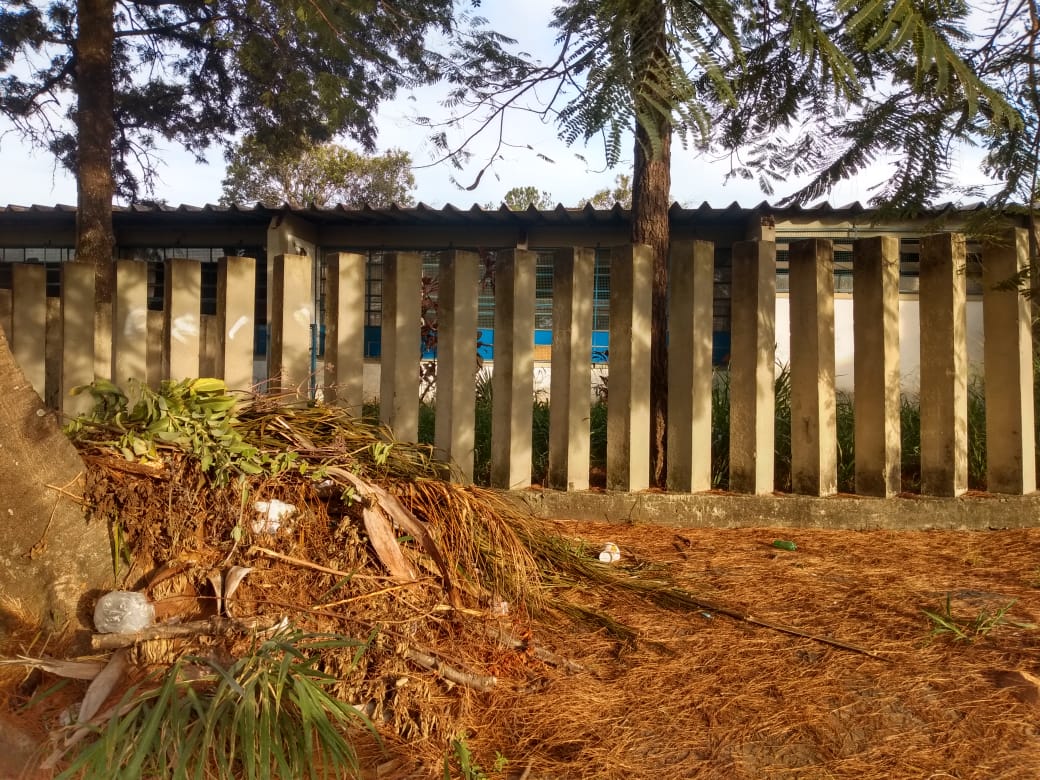 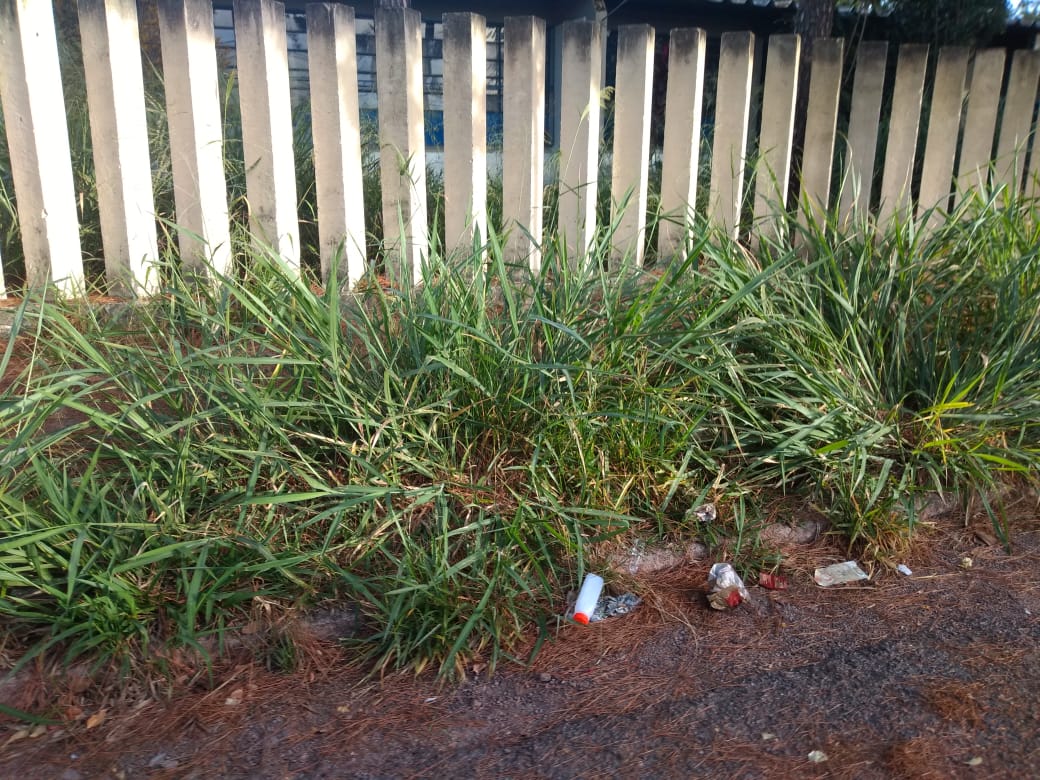 